Deerwood AcademyI CARE PBIS Acknowledgement System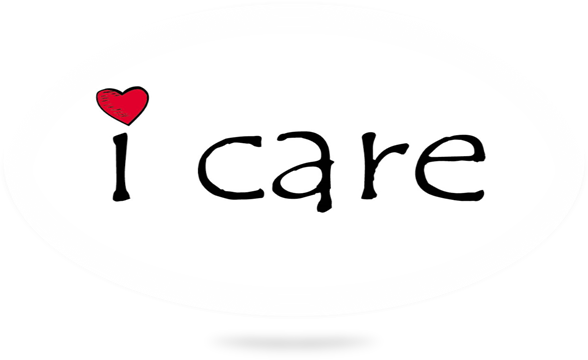 Student Acknowledgement Deer Bucks and Class Dojo points – are awarded to students for desired behavior according to the PBIS Behavior Expectations Matrix Class Dojo Points Awarded by teachers, staff and administration.Teachers should give out a minimum of 25 class Dojo points per week.Once Dojo points have been awarded they cannot be taken away.Pre-K and Kindergarten Dojo points cannot be given in isolation only as a whole class incentive. Once 25 Dojo points are earned, the class will receive a reward (extra recess, popcorn, etc.).If 100 class Dojo points are earned at the end of the month, the class can attend the Dojo Gym Jam Celebration.1st – 5th grade points can be given in isolation or as a class incentive. 	DEER Bucks Dojo points can be redeemed for DEER Bucks. Students will earn 5 DEER Bucks and a jean pass for 25 Dojo points earned each week.  DEER Bucks can be used at the DEER Bucks’ Shop to purchase items such as a homework pass, additional recess time, media center time or other fun DEER Bucks’ Shop items.For students to receive weekly DEER Bucks, they must earn a minimum of 25 Dojo points per weekTeachers will distribute DEER Bucks to their studentsDEER Bucks’ Shop will be located outside the cafeteria on Fridays for Buck redemptions All Pre-K through 5th grade classes that earn 100 points or more at the end of the month will participate in the monthly Dojo Gym Jam CelebrationStaff AcknowledgementMembers of the PBIS committee will generate class dojo points each month. This data determines which classes/students will attend the Dojo Gym Jam.Teachers and support staff who have 100% participation in the monthly Dojo Gym Jams will receive 5 jean passes (distribution of 100 dojo points at the end of the month/25 dojo points per week).The top 5 staff members that distribute the most Dojo points school-wide will earn 5 jean passes and one pass to leave immediately after duty (must be pre-approved by administration).All staff members in the school will have access to giving dojo points to students. All specials teachers will be required to use Class Dojo and reinforce ICARE expectations. Deer Buck ShopStudents will be allowed to shop every Friday (starting the 1st Friday in September)Students will shop after lunch (Cart will be located in hallway by butterfly garden)Students will need at least 5 DEER Bucks to shop at the DEER BUCKS Shop. The Deer Buck shop supply will be maintained by Gym Jam funds and other fundraisers.The Deer Buck shop will be communicated to students and parents via newsletters, , morning announcements, flyers, robo calls, and classroom teachers class. 